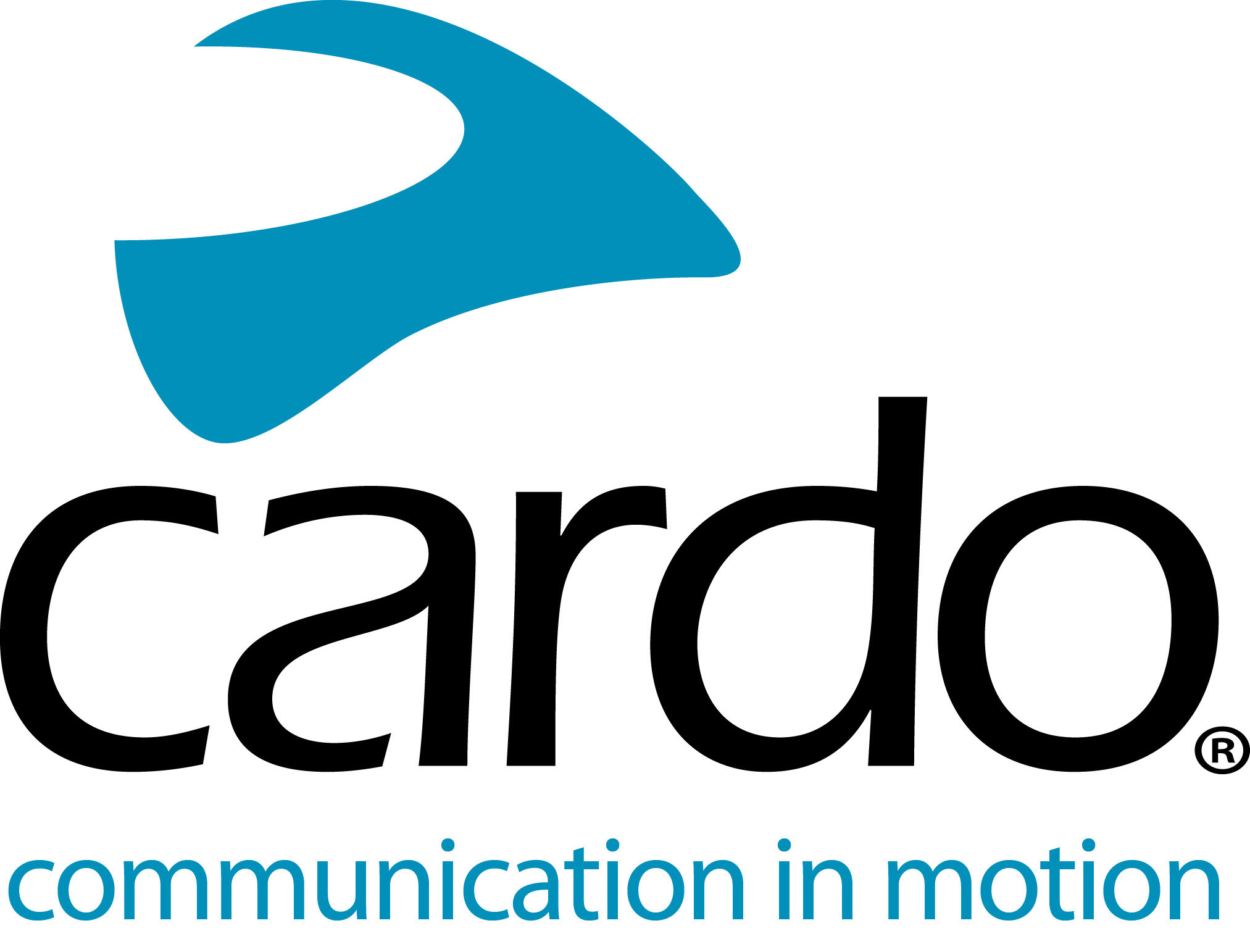 Cardo Systems – ajuda a manter a distância social, mantendo-o ligado ao seu grupo de amigos!A pandemia COVID-19 fez com que muitos dos que se deslocam diariamente para o trabalho, procurassem alternativas aos transportes públicos de modo a evitar autocarros ou comboios cheios. As duas rodas, passaram assim a ser o transporte de eleição para os que se deslocam do ponto A para o ponto B.Viajar em duas rodas tem imensas vantagens, nomeadamente a possibilidade de manter o isolamento e a distância social. Apesar do distanciamento social ser necessário, os motociclistas não necessitam de ficar isolados do grupo ou deixar de usufruir da sua vida social.Seja para viajar para um novo destino com o auxílio das instruções GPS, falar com a família e amigos através do telemóvel, ouvir as últimas notícias na rádio FM ou as músicas favoritas, tudo isto pode ser feito com qualquer sistema de comunicação da Cardo Systems. Se a opção é viajar com um pendura ou com outros amigos, o intercomunicador permite comunicações em tempo real até à distância de 1,6 km.Concebidos para os motociclistas, os intercomunicadores da Cardo Systems estão disponíveis, desde €139,95, em 4 versões base que se adequam na perfeição às necessidades de cada utilizador.Para os que necessitam de ajuda na escolha do intercomunicador mais adequado às suas necessidades, a Cardo Systems disponibiliza no seu website – www.cardosystems.com – um questionário rápido e simples para auxiliar neste processo.Independentemente do modelo escolhido, todos eles têm um denominador comum: são concebidos e fabricados pelo líder mundial em sistemas de comunicação para motociclistas, refletindo todos os benefícios e inovações desenvolvidos ao longo de mais de 15 anos de experiência. Adicionalmente, todos os modelos são à prova de água e pó (IP67) e têm uma autonomia de 13 horas para uma utilização plena e sem limitações.Já com os intercomunicadores FREECOM 4+ e PACKTALK, os utilizadores podem beneficiar comandos de voz naturais, que lhes permitem um acesso direto ao “Hey Siri” ou ao “Ok Google”, sem terem de tirar as mãos do guiador.Para mais informações, visite a Cardo Systems em www.cardosystems.com ou o website to importador em www.goldenbat.pt.Sobre a CardoA Cardo Systems é especializada no design, desenvolvimento e fabrico dos mais avançados sistemas de comunicação e entretenimento sem fios para motociclistas. Desde 2004, que a Cardo Systems é pioneira na maioria das inovações criadas para sistemas de comunicação Bluetooth para motociclistas. Os equipamentos da Cardo estão disponíveis em mais de 100 países, liderando a indústria dos sistemas de comunicação para motociclistas.